به نام خدا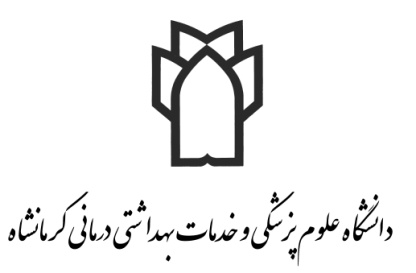 معاونت آموزشی دانشگاه علوم پزشکی کرمانشاهواحد آموزش مداومفرآیند صدور گواهی نهاییجهت تمدید پروانه مطبتهیه وتنظیممریم بهزاد طهمورثیکارشناس آموزش مداوممشمولین محترم آموزش مداوم جامعه پزشکی در ابتدا باید عضو سامانه جامع آموزش پزشکی کشور شوند.آدرس سامانه: www.kermanshah.ircme.ir ازسال 1391 به بعد فقط گواهی های صادر شده در سامانه قابل محاسبه میباشد.متقاضیان صدور گواهی نهایی هر پنج سال یکبار با ارائه ی 125 امتیازکسب شده از برنامه های آموزش مداوم گواهی نهایی خود را دریافت میکنند.لازم به ذکر است مشمولین محترم در طول دوران تحصیلات تکمیلی از ارائه امتیاز معاف بوده و ملاک محاسبه امتیازات از زمان اخذ آخرین مدرک تحصیلی میباشد.پروسه تشکیل پرونده:صدور گواهی نهایی منوط به ارائه مدارک ذیل  به کارشناس مربوطه میباشد.- کپی واصل پروانه دائم پزشکی- کپی واصل پروانه مطب- کپی واصل کارت نظام پزشکی- کپی واصل کارت ملی یا شناسنامه- کپی واصل پایان طرح- کپی واصل گواهی نهایی دوره پیش ،  اگرمحاسبه امتیازشده  باشند.- وارد کردن گواهی های دستی در سامانه وارائه اصل وکپی گواهی ها به کارشناس مربوطه- پرینت گواهی ها از فایل شخصی- تکمیل فرم پرسشنامه ارائه شده توسط کارشناس مربوطهمشمولین پس از تکمیل مدارک و ارائه آنها به کارشناس آموزش مداوم نیاز به گرفتن گواهی نهایی به صورت دستی ندارند.در صورت اتصال اینترنت،کارشناس آموزش مداوم پس از ابطال گواهی های ارائه شده توسط متقاضی اقدام به صدور گواهی نهایی در سایت آموزش مداوم نموده و پیامک صدور گواهی نهایی جهت استحضار به متقاضی ارسال میگردد.فرد درخواست کننده صرفا با مراجعه به سازمان مربوطه (با توجه به مدرک تحصیلی،سازمان نظام پزشکی ،معاونت غذا ودارو ویااداره امور آزمایشگاهها) می تواند بارؤیت گواهی نهایی در فایل شخصی خود،جهت تمدید پروانه مطب اقدام نماید.فرآیند فوق در زمانی کمتر از پانزده دقیقه انجام میگردد.شماره تماس:      38378519  083آدرس:  بلوار شهیدبهشتی،جنب بیمارستان طالقانی،پشت کتابخانه مرکزی،مرکزآموزش مداوم جامعه پزشکی 